关于举办2017年全国中等职业学校体育与健康课程“创新杯”教师信息化教学说课大赛的通知各省（自治区、直辖市、计划单列市）教研室、教科院、职教中心，各地市教育局、中等职业学校：中国职业技术教育学会教学工作委员会于2017年3月13日发出了“关于举办2017年全国中等职业学校文化基础课课程‘创新杯’教师信息化教学说课大赛的预通知”。经中国职业技术教育学会教学工作委员会研究决定，于2017年11月在江苏省南京市举办“2017年全国中等职业学校体育与健康课程‘创新杯’教师信息化教学说课大赛”，现将有关事项通知如下： 一、大赛举办单位主办单位：中国职业技术教育学会教学工作委员会承办单位：高等教育出版社 协办单位：南京职教教研室二、报到时间、地点报到时间：2017年11月20日会期：2017年11月20日—23日报到地点： 曙光国际大酒店交通路线：1． 从南京禄口国际机场：乘坐机场巴士1号线，到南京站南广场东站下车，步行910米到达。（打车约140元左右）2．从南京站：距离较近，可步行前往，约940米。3. 从南京南站：乘坐地铁3号线，到南京站下车，1出口出，步行940米到达。（打车约50元左右）高教社联系人：董梦也：010-58556292   13601167091  邮箱：dongmengye@sina.com胡  辰：025-66602021   15050529301酒店联系人：张  燕：13770652860酒店前台电话：025-68888888 三、参赛事项（一）参赛人员及参会代表各省（自治区、直辖市、计划单列市）按规定推荐的5名参赛的中等职业学校体育与健康课程教师；各省（自治区、直辖市、计划单列市）推荐的领队和评委；中国职业技术教育学会教学工作委员会体育与健康教学研究会成员；欢迎各省（自治区、直辖市、计划单列市）教研员、各职业学校教师前来观摩。（二）奖项设置竞赛将评出一、二、三等奖，并设组织奖，由中国职业技术教育学会教学工作委员会颁发获奖证书，并将获奖作品通过中等职业教育教学资源网（http://www.hep.com.cn/zhongzhi）发布，以供广大教师交流学习。（三）组织方式2017年体育与健康课程“创新杯”教师信息化教学说课大赛将采用全新的比赛分组方式，即大赛所有参赛项目共分为五大类：第一类：球类项目（含三大球、各类小球等项目）；第二类：田径项目（含走、跑、跳、投掷、专项素质等项目）；第三类：体操项目（含体操、体育舞蹈、艺术体操、健美操、韵律操、健身操、啦啦操等项目）；第四类：民族民间体育项目（含民族体育、武术、拳击、跆拳道、瑜伽、体育运动保健等项目）；第五类：游泳、冰上运动，拓展体育教学项目（含生活拓展、学科拓展、能力拓展、心理德育拓展、职业技能拓展等项目）。参赛选手提交报名表时请详细注明参赛题目，报到时按分组随机抽签的方式决定比赛组别、比赛顺序；参赛选手按抽签顺序上场，说课时间每人15分钟，回答评委提问时间3分钟。（四）竞赛评委由每个参赛省（自治区、直辖市、计划单列市）确定一名领队，并推荐一名评委（可由领队兼任），并由体育与健康教学研究会聘请有关专家，共同组成评委组。原则上评委与本省参赛教师不在同一组。（五）评比要求评委将从内容科学性、教学适用性、信息化技术手段的表现方式（可穿插用微课和实况教学录像展示知识点、重点、难点）及现场表达效果、回答评委提问等几个环节进行打分。（六）比赛日程安排（以报到时日程安排为准）五、其他事项1.参会人员每人缴纳会务费450 元（会务费发票由办会酒店开具），用作会议代表餐费、资料、会场、证书、专家评审等费用，不足部分由高等教育出版社承担。交通、住宿费用回原单位报销（住宿费：380元/天/双人间）。请各地于2017年11月5日前将参会人员信息通过右侧二维码提交（如遇无法提交或有更改，请发回执至dongmengye@sina.com，具体信息见附件），以便组委会安排住宿。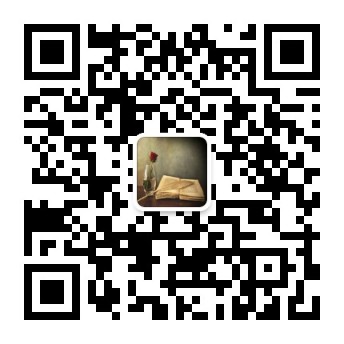 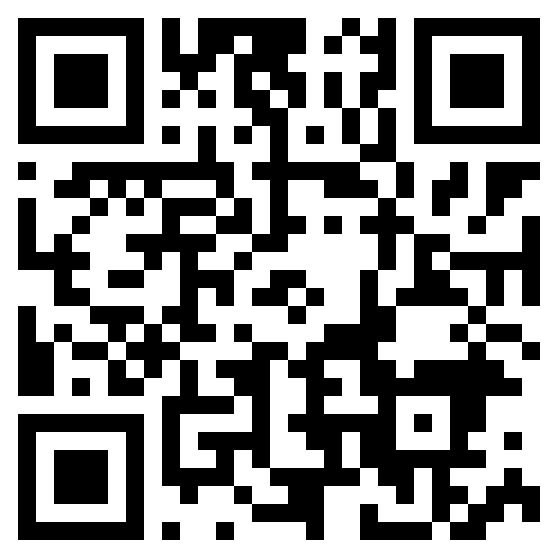 2.本次大会全程将采用微信公众账号为参赛人员服务，包括参赛通知发送、赛程计划与安排、最终结果公布和临时调整事项等内容。请各参赛选手、领队、评委扫描右侧二维码，关注本次大赛微信公众账号，并注意查看相关信息。3.附件：2017年全国中等职业学校体育与健康课程“创新杯”教师信息化教学说课大赛回执。中国职业技术教育学会教学工作委员会2017年10月15日    附件:2017年全国中等职业学校体育与健康课程“创新杯”教师信息化教学说课大赛回执备注：为了避免无法给您安排住宿和餐食，请详细填写以上表格内容，并于2017年11月5日前把回执发至dongmengye@sina.com邮箱以便统计。  时  间内  容备  注11月20日全天报到（1）领队和评委务必于11月20日上午报到，下午16：00召开赛前预备会；（2）11月20日晚，参赛选手到比赛场地调试机器，做参赛准备（本届大赛开始，请各位选手自备电脑）。（3）参赛选手准备5份纸质规范教案，报到当天交与组委会（本届大赛开始，教案提交后均不允许更改）；（4）报到时，请参赛选手将比赛文件包（教学设计方案、PPT演示文稿、完整微课或课堂实录）拷贝至组委会计算机中。11月21日全天全天比赛（1）领队和评委务必于11月20日上午报到，下午16：00召开赛前预备会；（2）11月20日晚，参赛选手到比赛场地调试机器，做参赛准备（本届大赛开始，请各位选手自备电脑）。（3）参赛选手准备5份纸质规范教案，报到当天交与组委会（本届大赛开始，教案提交后均不允许更改）；（4）报到时，请参赛选手将比赛文件包（教学设计方案、PPT演示文稿、完整微课或课堂实录）拷贝至组委会计算机中。11月22日优秀选手说课展示和专家评点，专家报告，颁奖仪式（1）领队和评委务必于11月20日上午报到，下午16：00召开赛前预备会；（2）11月20日晚，参赛选手到比赛场地调试机器，做参赛准备（本届大赛开始，请各位选手自备电脑）。（3）参赛选手准备5份纸质规范教案，报到当天交与组委会（本届大赛开始，教案提交后均不允许更改）；（4）报到时，请参赛选手将比赛文件包（教学设计方案、PPT演示文稿、完整微课或课堂实录）拷贝至组委会计算机中。11月23日各地代表自主交流（1）领队和评委务必于11月20日上午报到，下午16：00召开赛前预备会；（2）11月20日晚，参赛选手到比赛场地调试机器，做参赛准备（本届大赛开始，请各位选手自备电脑）。（3）参赛选手准备5份纸质规范教案，报到当天交与组委会（本届大赛开始，教案提交后均不允许更改）；（4）报到时，请参赛选手将比赛文件包（教学设计方案、PPT演示文稿、完整微课或课堂实录）拷贝至组委会计算机中。姓名性别手机信箱单位名称地址报到时间离会时间请标明： 评委/领队/选手/观摩